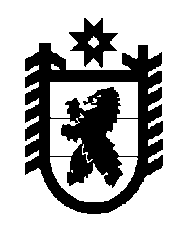 Российская Федерация Республика Карелия    РАСПОРЯЖЕНИЕГЛАВЫ РЕСПУБЛИКИ КАРЕЛИЯВнести в состав рабочей группы созданной распоряжением Главы Республики Карелия от 17 ноября 2010 года № 907-р (Собрание законодательства Республики Карелия, 2010, № 11, ст. 1426; 2011, № 3, 
ст. 293; № 5, ст. 680; № 9, ст. 1424; № 12, ст. 2018; 2012, № 5, ст. 877; 
№ 10, ст. 1806; 2013, № 6, ст. 1003; № 12, ст. 2271; 2014, № 2, ст. 183; № 9, 
ст. 1607) следующие изменения: 1) включить в состав рабочей группы следующих лиц:Зелинский П.Г. – исполняющий обязанности главы администрации Костомукшского городского округа (по согласованию);Лесонен А.Н. – заместитель Министра культуры Республики Карелия;Позднякова А.В. – генеральный директор ОАО «Корпорация развития Республики Карелия» (по согласованию);Соломина И.В. – начальник отдела Министерства сельского, рыбного и охотничьего хозяйства Республики Карелия;2) указать новые должности следующих лиц:Анненков М.В. – первый заместитель Министра труда и занятости Республики Карелия;Вохмин В.Д. – глава администрации Лахденпохского муниципального района; Максимов С.А. – первый заместитель Председателя Государственного комитета Республики Карелия по управлению государственным имуществом и организации закупок;3) исключить из состава рабочей группы Брайнина М.В., Лохно А.Г.,  Саламатина А.В.          Глава Республики  Карелия                                                               А.П. Худилайненг. Петрозаводск19 октября  2015 года№ 354-р